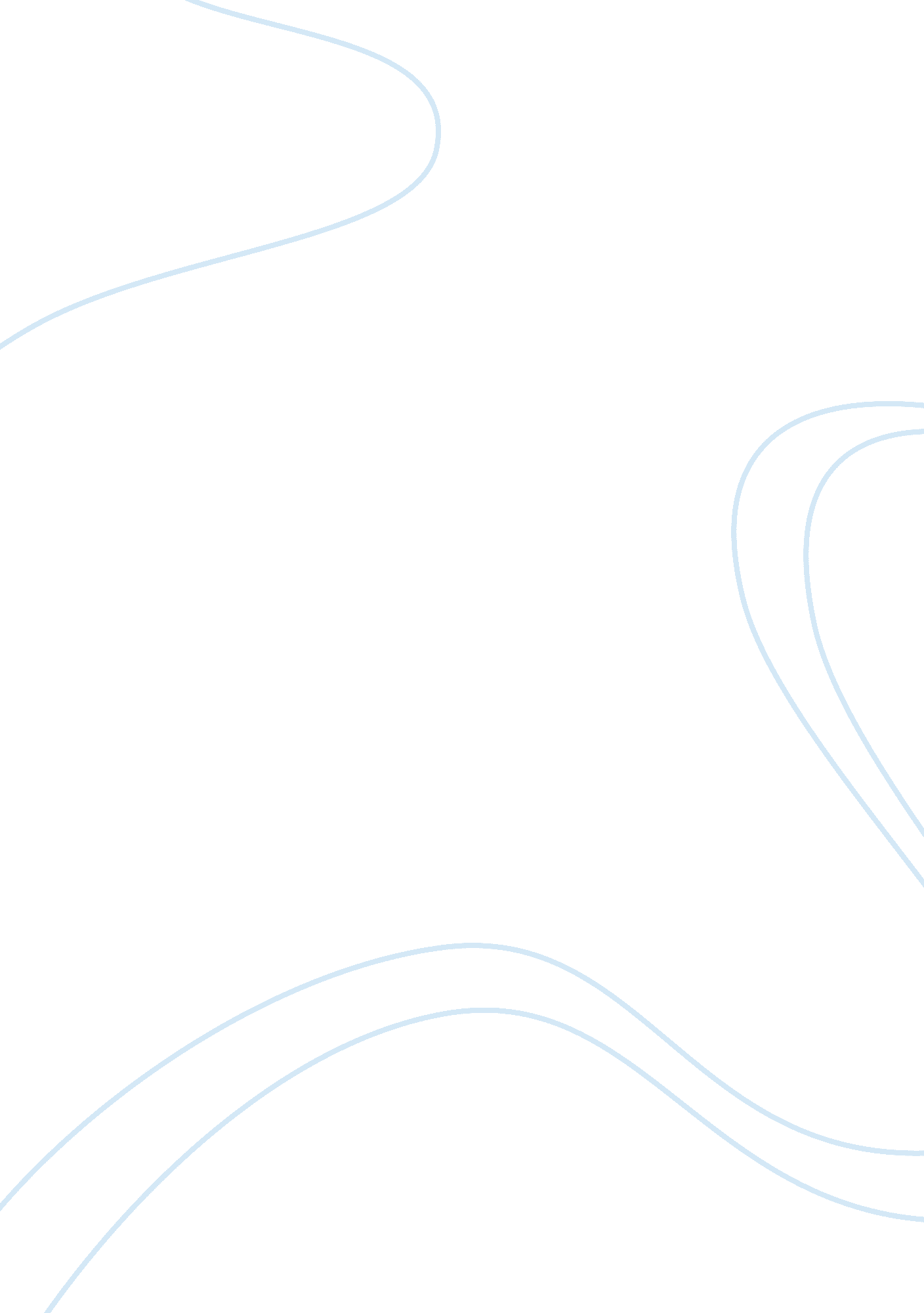 The asian electronic medical record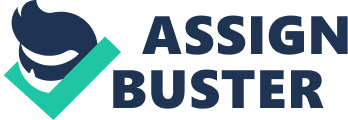 The high healthcare cost In developed countries, such as the U. S. Canada, Germany, and the U. K. As resulted In migration of patients to suitable developing countries. Such as India, China. And Japan, resulting In the growth of healthcare IT market. The healthcare IT solution market is growing at a rapid pace in the Asian region. The rising need to overcome critical issues regarding medication ? such as adverse drug events, fragmented healthcare delivery, and rise in cost of healthcare has accelerated the demand for clinical IT solutions Like patient Information system, ERR, picture archiving communication system (PACK), as well as non- IT solutions eke workflow management solutions and administrative solution. For instance, healthcare IT stimulus program in China allocating more than $1. 5 billion for the healthcare industry, with a view to increase the participation of private players in the Indian healthcare industry such as Apollo hospitals, , and others is expected to be a major driver for the growth of electronic medical record market In this region. Presently, most of the markets in Asia, such as China, India, and Thailand, are still in developing stages in terms of automation of administrative activities within healthcare services. This provides large opportunities for vendors, as electronic medical record ()/ electronic health Record () would be the basic application to be adopted while moving towards complete Implementation of Healthcare IT this region offers a huge market for the vendors who are not able to do business in developed nations due to high regulatory requirements. The Electronic Medical Record () market is segmented and forecast based on components and deployments of electronic medical record market in Asian region. The components segment comprises of hardware, software, and services, while the deployments segment consists of on-premise, cloud-based, and web-based. The market is further segmented and forecast based on major countries, such as Japan, China, and India. The market is also segmented and analyzed based on the end users. This report includes the market share and value chain analyses, along with market metrics such as drivers, restraints, and upcoming opportunities in the market. In addition, it presents a competitive landscape and company profiles of the key players in the market including major companies operational in this market. About Monitor: Monitor identifies and attends to various unmet needs of different industrial verticals, which include value chain impact analysis. The company publishes about 12000 Market Research Reports on various Micro Markets across the world. The graphical nature and multidimensional analysis of these reports provide advanced Business Intelligence Tools to the clients in that particular target market. 